Incident Name:CowbellFL-BCP-017033IR Interpreter(s):Tammy HocutLocal Dispatch Phone:678-320-3003Interpreted Size:22,028 acresGrowth last period:100 acresFlight Time:2231 EDTFlight Date:May 1, 2017Interpreter(s) location:Jasper, ARInterpreter(s) Phone:870-446-5878GACC IR Liaison:Scott WilkinsonGACC IR Liaison Phone:501-538-5827National Coordinator:Tom MellinNational Coord. Phone:505-842-3845Ordered By:Laurie OliverA Number:A-49Aircraft/Scanner System:N144Z/PhoenixPilots/Techs:Dan Johnson, Eddy Netcher/ Woody SmithIRIN Comments on imagery:Imagery was goodIRIN Comments on imagery:Imagery was goodWeather at time of flight:Clear over fireFlight Objective:Map Heat Perimeter/Isolated, Scattered and Intense Heat SourcesDate and Time Imagery Received by Interpreter:May 2, 0048 EDTDate and Time Imagery Received by Interpreter:May 2, 0048 EDTType of media for final product:NIFC FTP – 4 Shapefiles, KMZ files, IR Log and PDF MapDigital files sent to:/incident_specific_data/southern/Florida/17_Cowbell /IR/20170502Email to:  Laurie Oliver(Cowbell.plans@gmail.com)Type of media for final product:NIFC FTP – 4 Shapefiles, KMZ files, IR Log and PDF MapDigital files sent to:/incident_specific_data/southern/Florida/17_Cowbell /IR/20170502Email to:  Laurie Oliver(Cowbell.plans@gmail.com)Date and Time Products Delivered to Incident:May 2, 0110 EDTDate and Time Products Delivered to Incident:May 2, 0110 EDTType of media for final product:NIFC FTP – 4 Shapefiles, KMZ files, IR Log and PDF MapDigital files sent to:/incident_specific_data/southern/Florida/17_Cowbell /IR/20170502Email to:  Laurie Oliver(Cowbell.plans@gmail.com)Type of media for final product:NIFC FTP – 4 Shapefiles, KMZ files, IR Log and PDF MapDigital files sent to:/incident_specific_data/southern/Florida/17_Cowbell /IR/20170502Email to:  Laurie Oliver(Cowbell.plans@gmail.com)Comments /notes on tonight’s mission and this interpretation:Started interpretation with 04/30 incident fire perimeter merged with 0501 IR fire perimeter.No fire growth with IR interpretation.  The growth was from the updated incident fire perimeter.A few isolated heat sources mostly on the west side of the fire.  One area below had a couple of scattered heat small polygons.

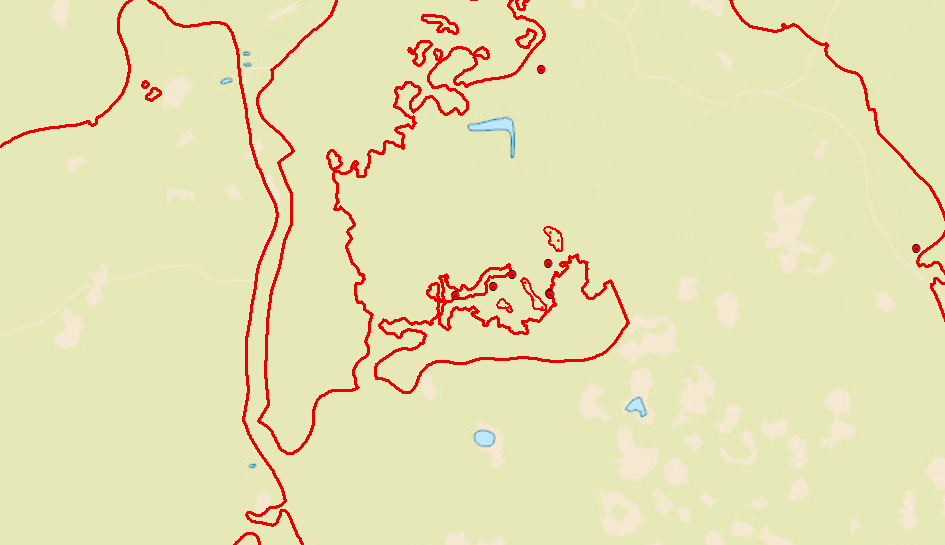 Comments /notes on tonight’s mission and this interpretation:Started interpretation with 04/30 incident fire perimeter merged with 0501 IR fire perimeter.No fire growth with IR interpretation.  The growth was from the updated incident fire perimeter.A few isolated heat sources mostly on the west side of the fire.  One area below had a couple of scattered heat small polygons.

Comments /notes on tonight’s mission and this interpretation:Started interpretation with 04/30 incident fire perimeter merged with 0501 IR fire perimeter.No fire growth with IR interpretation.  The growth was from the updated incident fire perimeter.A few isolated heat sources mostly on the west side of the fire.  One area below had a couple of scattered heat small polygons.

Comments /notes on tonight’s mission and this interpretation:Started interpretation with 04/30 incident fire perimeter merged with 0501 IR fire perimeter.No fire growth with IR interpretation.  The growth was from the updated incident fire perimeter.A few isolated heat sources mostly on the west side of the fire.  One area below had a couple of scattered heat small polygons.

